                            Российская Федерация          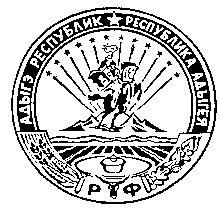 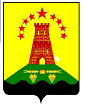                               Республика Адыгея                        Совет народных депутатов                     муниципального образования               «Дукмасовское сельское поселение» х.Дукмасов                                                                                                             30.01.2018г.                                                                                                                       № 5                                                            П Р О Т О К О Л                    пятой  сессии  четвертого созыва  Совета народных депутатов            муниципального образования «Дукмасовское сельское поселение»                                                                                                            Всего депутатов 10                                                                                                          Присутствует 10 депутатов:Алмазов Сергей ВладимировичДевер Людмила НиколаевнаДубовик Валерий НиколаевичМакарян Аршалуйс АвтандиловичПетухов Владимир АнатольевичШикенин Николай ПетровичШилько Иван ИвановичШувалов Виктор НиколаевичФранцева Галина ВасильевнаЧукалин Сергей Петрович       На сессию приглашены и присутствовали :  председатель Совета народных депутатов муниципального образования «Шовгеновский район» - Бахурцов Юрий Иванович, руководители пред-приятий и учреждений  Дукмасовского сельского поселения, Заместитель прокурора Шовгеновского района Хагурова Лариса Витальевна, Шевацуков Схатбий Махмудович - секретарь райкома КПРФ, муниципальные служащие администрации муниципального образования «Дукмасовское сельское поселение».          Присутствующие приветствовали Государственные Флаги Российской Федерации,Республики Адыгея и муниципального образования «Дукмасовское сельское поселение».           Председательствующий – Шикенин Василий Петрович – председатель Совета народных депутатов муниципального образования «Дукмасовское сельское поселение».Секретарь – Рассоха Валентина Андреевна, зав. канцелярией администрации муниципального образования «Дукмасовское сельское поселение».                                  Повестка дня  сессии :1. Об отчете  Главы муниципального образования «Дукмасовское сельское поселение» за  2017 год.        / докл. Шикенин В.П.– глава администрации муниципального            образования «Дукмасовское  сельское поселение»/.	2. «О внесения изменений и дополнений в Устав муниципального образования «Дукмасовское сельское поселение».        / докл. Нарожный С.В.– зам. главы администрации муниципального            образования «Дукмасовское  сельское поселение»/.	3. Об   утверждении   стоимости   услуг   предоставляемых  согласно гарантированному перечню услуг по погребению в муниципальном  образовании  «Дукмасовское  сельское                                                         поселение» на 2018 год.        / докл. Нарожный С.В.– зам. главы администрации муниципального            образования «Дукмасовское  сельское поселение»/.	4. О внесении изменений и дополнений в решение  Совета   народных   депутатов муниципального образования «Дукмасовское сельское поселение» от 19.12.2017г. № 20  «Об утверждении  бюджета муниципального  образования «Дукмасовское сельское  поселение» на 2018год и  плановый  период  2019-2020гг.»       / докл. Шуова И.К.– финансист администрации муниципального          образования «Дукмасовское  сельское поселение»/. 5. О передаче полномочий по осуществлению внутреннего муниципального финансового контроля.       / докл. Шуова И.К.– финансист администрации муниципального          образования «Дукмасовское  сельское поселение»/.                                     Единогласно утвердили повестку дня сессии.СЛУШАЛИ:  1. Об отчете  Главы муниципального образования «Дукмасовское сельское поселение» за  2017 год.        / докл. Шикенин В.П.– глава администрации муниципального            образования «Дукмасовское  сельское поселение»/.	РЕШИЛИ : Принять к сведению отчет главы муниципального образования «Дукмасовское сельское  поселение»  за 2017 год.                                          Принято единогласно. СЛУШАЛИ: 2. «О внесения изменений и дополнений в Устав муниципального образования «Дукмасовское сельское поселение».        / докл. Нарожный С.В.– зам. главы администрации муниципального            образования «Дукмасовское  сельское поселение»/.	РЕШИЛИ : 1. Внести изменения и дополнения в Устав муниципального образования «Дукмасовское сельское поселение».                                      Принято единогласно. СЛУШАЛИ:  3. Об   утверждении   стоимости   услуг   предоставляемых  согласно гарантированному перечню услуг по погребению в муниципальном  образовании  «Дукмасовское  сельское поселение» на 2018 год.        / докл. Нарожный С.В.– зам. главы администрации муниципального            образования «Дукмасовское  сельское поселение»/.РЕШИЛИ : 1. Утвердить стоимость  услуг, предоставляемых согласно гарантированному перечню услуг по погребению на 2018год.                                        Принято единогласно. 	СЛУШАЛИ:  4. О внесении изменений и дополнений в решение  Совета   народных   депутатов муниципального образования «Дукмасовское сельское поселение» от 19.12.2017г. № 20  «Об утверждении  бюджета муниципального  образования «Дукмасовское сельское  поселение» на 2018год и  плановый  период  2019-2020гг.»       / докл. Шуова И.К.– финансист администрации муниципального          образования «Дукмасовское  сельское поселение»/. РЕШИЛИ :  1. Внести изменения и дополнения в решение Совета народных депутатов муниципального образования «Дукмасовское   сельское поселение»  от 19.12.2017г. № 20 «Об утверждении бюджета муниципального  образования «Дукмасовское сельское поселение» на 2018год и  плановый период  2019-2020гг.».                                             Принято единогласно. СЛУШАЛИ:  5. О передаче полномочий по осуществлению внутреннего муниципального финансового контроля.       / докл. Шуова И.К.– финансист администрации муниципального          образования «Дукмасовское  сельское поселение»/. РЕШИЛИ : 1. Передать полномочия по осуществлению внутреннего муниципального финансового контроля  Администрации  муниципального образования «Шовгеновский район».                                Принято единогласно. Глава муниципального образования«Дукмасовское сельское поселение»                                                 В.П.Шикенин      